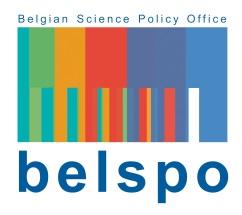 BRAIN-be 2.0BELGIAN RESEARCH ACTION THROUGH INTERDISCIPLINARY NETWORKS - Phase 2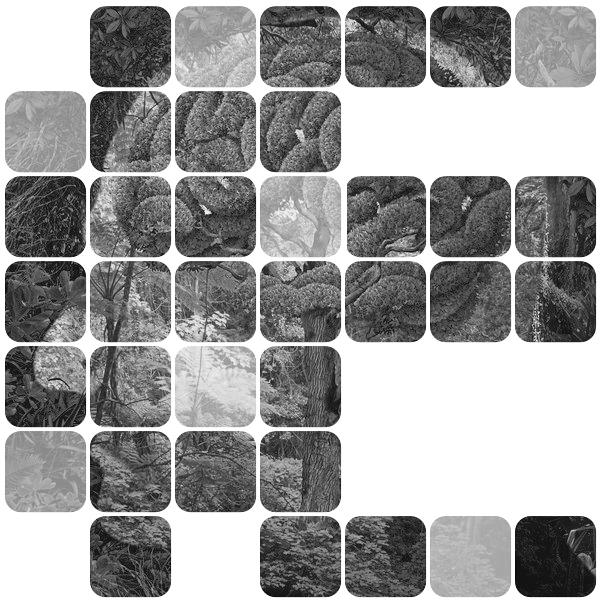 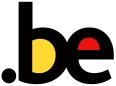 
The Annual Network Report (maximum 15 to 20 pages) is drawn up annually by the coordinator for the entire network and sent by the coordinator to the address BRAIN-be@belspo.be on the dates set in article 4 of annex I to the contract. It presents the state of progress and achievements of the research as well as the forecasts for the following year. This information refers explicitly to the tasks and the project schedule defined in articles 2 and 3 of annex I. It also informs of any modification of the data included in the previous reports – except for the possible changes regarding personnel* - and gives the list of publications and missions carried out during the past year.This template can be completed in French, Dutch or English.*Modifications compared to previous reports regarding personnel in charge and at the disposal of the project should be completed by the concerned individual partner in the separate form “Annual Report Personnel” to be downloaded from the website. To be completed conform the instructions given in the Initial Report.Networkcoordinator (partner 1)Name and Institution: …other partnersName and Institution: …Name and Institution: …Name and Institution: …………..authors of this reportName and Institution: …Name and Institution: …Name and Institution: ……………project website, social networks ……table of contentsEXECUTIVE SUMMARY of this reportACHIEVED WORKDetailed description of the achieved work and tasks since the previous reportINTERMEDIARY RESULTSDetailed description of the deliverables completed since the previous report
PRELIMINARY CONCLUSIONS AND RECOMMANDATIONSFUTURE PROSPECTS AND PLANNINGOverview of the foreseen activities and planning for the next reporting period, taking into account the current state of the work and the intermediary resultsFOLLOW-UP COMMITTEEDate(s) of the meeting(s) and overview of the concrete contributions of the follow-up committeeVALORISATION ACTIVITIESPUBLICATIONSPARTICIPATION/ORGANISATION OF SEMINARS (NATIONAL/INTERNATIONAL)Oral presentations, posters… and/or organisation of workshops, conferences, etc.SUPPORT TO DECISION MAKING (IF APPLICABLE)OTHERENCOUNTERED PROBLEMS AND SOLUTIONSEncountered problems/obstacles, implemented and/or considered solutions, if any.POSSIBLE MODIFICATIONS COMPARED TO THE PREVIOUS REPORTCOMPOSITION OF THE FOLLOW-UP COMMITTEEREMARKS and SUGGESTIONSConcerning for example: the coordination, the use or valorisation of the results, personnel change …